Schipperke SocietyCHAMPIONSHIP SHOWFriday 16th November 2018Canterbury Kennel Centre, Christchurch.JUDGE: BRAD SANTAS (AUSTRALIA)SCHIPPERKE SOCIETYCHAMPIONSHIP SHOW16TH NOVEMBER 2018JUDGE:  BRAD SANTAS (AUSTRALIA)COMMITTEE:Patroness				Mrs Ann WalkerPresident				Bernard FearsVice President			Bill StevenSecretary/Treasurer		Vivienne FearsLynn Evans, Ann Jarden, 	Carole Long, Donald Kitto, Sandra Macklin, Chelsea Macklin,  Dionne Pugh, Emily Tighe,   Julie McPhail.Newsletter Editor		Bernard FearsShow Manager			Sian VermeerRing Steward			Charmaine HoebenTrophy Steward		Ann Jarden		The show committee would like to thank all exhibitors for their entries in this show and wish everyone an enjoyable occasion.ACKNOWLEDGEMENTS:The committee would like to thank the following companies and individuals for their generous sponsorship, donations and assistance:-VITAL PETFOODS -  Principal sponsor who have provided product and sashes.RANGIORA NEW WORLD – Raffle prizeANN JARDEN – Donation of Wine for Major PrizesJOHN & JENNY HAMILTON – Dog bedsDONALD KITTO - DonationJULIE McPHAIL – DonationHELEN MALANCHAK - DonationLYNN & JOHN EVANS – DonationMURRAY & ROSEMARY DOLPHIN - DonationBILL & JILL STEVEN – DonationPAM DAKEN – DonationELY TOES - DonationBERNARD & VIVIENNE FEARS – DonationANNMARIE JOHNSTON - DonationELSPETH WILSON - DonationBIZPRINT – Catalogue printingCLASSESCLASS 3 – PUPPY DOG1. 	EXMOOR MAGIC TOUCH   00855-2018   25.11.2017S: Can&Am.Gr.Ch/NZ.Ch.Mardecks the Sorcerer’s Son (Imp Can)	D: Ch. Exmoor Bertie’s Girl	Breeders: Mr B.K. Fears & Mrs V.E. Fears	Owners: Mr B.K. Fears 2031 & Mrs V.E. Fears 10618	165 Rangiora-Woodend Road, RD1 Kaiapoi 76912.  	SANLYN WALKIN THIS WAY (AI)  03229-2018  1.4.2018		S: Am.Gr.Ch. Tumbleweed Walkin’ Streets O’ Gold (USA)	D: Ch. Sanlyn Cos I Said So	Breeder: Mrs S. Macklin	Owner: Mrs S. Macklin, 025134	60D Skeets Road, RD8 Masterton 5888.3.	SANLYN WALKIN THE LINE (AI) 03230-2018  1.4.2018	S: Am.Gr.Ch. Tumbleweed Walkin’ Streets O’ Gold (USA)	D: Ch. Sanlyn Cos I Said So	Breeder: Mrs S. Macklin	Owner: Mrs S. Macklin, 025134	60D Skeets Road, RD8 Masterton 5888.4.	SANLYN I BELIEVE I CAN FLY  04378-2018  9.4.2018	S: Sup.Ch. Sanlyn Pickapocket 	D: Ch. Sanlyn Tothemoonandback	Breeder: Mrs S. Macklin	Owner: Mrs S. Macklin, 025134	60D Skeets Road, RD8 Masterton 5888.1st……1…….     2nd……4…….   3rd……2……..CLASS 5 -   JUNIOR DOG5.	EXMOOR ALFIE SUN SHOCK (AI)  00853-2018  15.11.2017	S: NZ.Ch. Corinnas Dacapo (Imp Swe)	D: Exmoor Gilded Lily	Breeders: Mr B.K. Fears & Mrs V.E. Fears	Owners: Mr B.K. Fears 2031 & Mrs V.E. Fears 10618	165 Rangiora-Woodend Road, RD1 Kaiapoi 76911st………5…….CLASS 6 -   INTERMEDIATE DOG6.	CH. SANLYN WHEN NATURE CALLS  06380-2016  3.8.2016	S: Ch. Sanlyn Now Would Be Good	D: Ch. Sanlyn Play’n The Game	Breeder: Mrs S. Macklin	Owner: Caitlin McPhail  099734	11 Gaylee Place, Redwoodtown,  Blenheim  72011st……6……..CLASS  7 -  LIMIT DOG7.	EXMOOR HARLEY QUINN  02948-2018   5.2.2018		S: NZ.Ch.Monterrez Quality Control (Imp Aust)		D: Ch. Exmoor Miss Martha 		Breeders: Mr B.K. Fears & Mrs V.E. Fears		Owner: Miss Jane Jarden  092223		21 Baretta Street,  Somerfield, Christchurch. 80241st……7…….CLASS 8 – NEW ZEALAND BRED DOG8.	SUP.CH.SANLYN PICKAPOCKET 03445-2013  	19.5.2013		S: Sup.Ch. & Am.Ch.Tumbleweed’s On The Road 			Again (Imp USA)		D: Ch.Sanlyn Black Diamond 		Breeder: Mrs S. Macklin		Owner: Mrs S. Macklin, 025134		60D Skeets Road, RD8 Masterton 5888.9.	EXMOOR GOLD DUST  00759-2015  5.11.2014		S: Ch. Exmoor Burlington Bertie		D: Ch. Exmoor All Black Bright Star (AI) 		Breeders: Mr B.K. Fears & Mrs V.E. Fears		Owners: Mr B.K. Fears 2031 & Mrs V.E. Fears 10618		165 Rangiora-Woodend Road, RD1 Kaiapoi 76916911st……8…….     2nd……9…….   CLASS 10 - VETERAN10.	NZ.CH./AM.& CAN.GR.CH. MARDECK’S THE 	SORCERER’S SON  (IMP CANADA)  					XG351317  	18.4.2010		S: Ch. Mardeck’s Whiz Kid De Turenne		D. Ch. Mardeck’s Camenae T’Dae		Breeder: E Marlene Layng		Owners: Mr B.K. Fears 2031 & Mrs V.E. Fears 10618		165 Rangiora-Woodend Road, RD1 Kaiapoi 76911st……10…..   CLASS 11 - OPEN DOG11.   NZ.CH.MONTERREZ QUALITY CONTROL (IMP 	AUST)  2100398488   2.11.2013		S: Sup.Ch. Monterrez Kinell		D: Aust.Ch.Monterrez Miss World		Breeder: Mr G. Cruse & Mrs R. Keech		Owners: Mr B.K. Fears 2031 & Mrs V.E. Fears 10618		165 Rangiora-Woodend Road, RD1 Kaiapoi 76911st ……11…..BEST   DOG……1…….			RES. DOG ……8…..C.C.  …………1……….			RES.  C.C.  ……8….CLASS 3A -  PUPPY BITCH12.	EXMOOR LADY MARIKA  00856-2018  25.11.2018S: Can&Am.Gr.Ch/NZ.Ch.Mardecks the Sorcerer’s Son (Imp Can)	D: Ch. Exmoor Bertie’s Girl	Breeders: Mr B.K. Fears & Mrs V.E. Fears	Owner: Mrs Adrienne Staples  104970	100 Western Lake Road, RD3 Featherston,   57731st……12….CLASS 5A – JUNIOR BITCH13.	CH. SANLYN PS I LOVE YOU  03781-2017  25.3.2017	S: Ch. Sanlyn Now Would Be Good	D. Ch. Sanlyn Tothemoonandback	Breeder: Mrs S. Macklin	Owner: Mrs S. Macklin, 025134	60D Skeets Road, RD8 Masterton 5888.1st……13……CLASS 6A - INTERMEDIATE BITCH14.   CH. EXMOOR MISS MARTHA  02297-2016  9.12.215S: Can&Am.Gr.Ch/NZ.Ch.Mardecks the Sorcerer’s Son (Imp Can)	D: Ch. Exmoor All Black Bright Star (AI)	Breeders: Mr B.K. Fears & Mrs V.E. Fears	Owners: Mr B.K. Fears 2031 & Mrs V.E. Fears 10618	165 Rangiora-Woodend Road, RD1 Kaiapoi 76911st…14……..  CLASS 7A  -  LIMIT BITCH15.  	EXMOOR SHEZA COZMO GIRL 0857-2018  25.11.2017S: Can&Am.Gr.Ch/NZ.Ch.Mardecks the Sorcerer’s Son (Imp Can)	D: Ch. Exmoor Bertie’s Girl	Breeders: Mr B.K. Fears & Mrs V.E. Fears	Owners: Mr B.K. Fears 2031 & Mrs V.E. Fears 10618	165 Rangiora-Woodend Road, RD1 Kaiapoi 76911st……15……..CLASS 8A – NEW ZEALAND BRED BITCH16.	CH. EXMOOR ALL BLACK BRIGHT STAR (AI)  								04425-2011  28.4.2011	S: NZ.Ch. Tarnhows All Black (Imp UK)	D: Exmoor Madam Mischief 	Breeders: Mr B.K. Fears & Mrs V.E. Fears	Owners: Mr B.K. Fears 2031 & Mrs V.E. Fears 10618		165 Rangiora-Woodend Road, RD1 Kaiapoi 769117.	CH. EXMOOR GILDED LILY  00884-2014  26.10.2013	S: Ch. Exmoor Burlington Bertie	D: Ch. Exmoor All Black Bright Star (AI) 	Breeders: Mr B.K. Fears & Mrs V.E. Fears	Owners: Mr B.K. Fears 2031 & Mrs V.E. Fears 10618		165 Rangiora-Woodend Road, RD1 Kaiapoi 76911st …16……..       2nd……17…..CLASS 10A – VETERAN BITCH18. 	CH. EXMOOR MADAM SHE IS  06902-2004  14.6.2004	S: NZ.Ch. Corinnas Dacapo (Imp Sweden)	D: Ch. Exmoor Call Me Madam	Breeders: Mr B.K. Fears & Mrs V.E. Fears	Owners: Mr B.K. Fears 2031 & Mrs V.E. Fears 10618		165 Rangiora-Woodend Road, RD1 Kaiapoi 76911st …18……  CLASS 11A – OPEN BITCH19. 	CH. EXMOOR BERTIE’S GIRL 00886-2014  26.10.2013	S: Ch. Exmoor Burlington Bertie	D: Ch. Exmoor All Black Bright Star (AI) 	Breeders: Mr B.K. Fears & Mrs V.E. Fears	Owners: Mr B.K. Fears 2031 & Mrs V.E. Fears 10618		165 Rangiora-Woodend Road, RD1 Kaiapoi 76911st ……19….   BEST BITCH……12…..	RESERVE BITCH……14…C.C.    …12……………		RESERVE C.C.   …14…….	BEST IN SHOW					…1………	RESERVE BEST IN SHOW			…8………	BEST PUPPY IN SHOW			…1………	BEST JUNIOR IN SHOW			…13………	BEST INTERMEDIATE IN SHOW	…14………	BEST LIMIT IN SHOW 			…7………	BEST N.Z. BRED IN SHOW			…8………	BEST VETERAN IN SHOW			…10………	BEST OPEN IN SHOW				……11……STAKESLOCAL:7. 	EXMOOR HARLEY QUINN  1st …7….VISITORS:3.	SANLYN WALKIN THE LINE6.	CH. SANLYN WHEN NATURE CALLS  12.	EXMOOR LADY MARIKA1st……3….	2nd…12…….	3rd……6…RUFF:		12.	EXMOOR LADY MARIKA  1st …12….COAT:12.	EXMOOR LADY MARIKA  1st …12….BLACK:1.	EXMOOR MAGIC TOUCH6.	CH. SANLYN WHEN NATURE CALLS  12.	EXMOOR LADY MARIKA  1st …6…….	2nd…12……	3rd ..…1….COLOUR:5. 	EXMOOR ALFIE SUN SHOCK (AI)9.	CH.EXMOOR GOLD DUST1st …9….  	2nd …5….DOG HEAD:1.	EXMOOR MAGIC TOUCH2. 	SANLYN WALKIN THIS WAY (AI)6.	CH. SANLYN WHEN NATURE CALLS  1st…1….   		2nd …2….   	3rd …6……BITCH HEAD:12.	EXMOOR LADY MARIKA  13.	CH. SANLYN PS I LOVE YOU15.	EXMOOR SHEZA COZMO GIRL1st …13… 		2nd …12…. 	3rd …15….STUD DOG: 10. 	NZ CH/AM.GR.CH/CAN.GR.CH. MARDECK’S THE 	SORCERER’S SON (IMP CANADA)1st …10….BROOD BITCH:16.	CH. EXMOOR ALL BLACK BRIGHT STAR (AI)1st …16…  MOVER:1.	EXMOOR MAGIC TOUCH4.	SANLYN I BELIEVE I CAN FLY6.	CH. SANLYN WHEN NATURE CALLS  7. 	EXMOOR HARLEY QUINN  1st …1…  		2nd …4….  	3rd …6…..IMPORT: 10. 	NZ CH/AM.GR.CH/CAN.GR.CH. MARDECK’S THE 	SORCERER’S SON (IMP CANADA)11.	NZ.CH. MONTERRREZ QUALITY CONTROL         (IMP AUST)1st …10….  		2nd …11…..  CHAMPION: 6.	CH. SANLYN WHEN NATURE CALLS  1st …6…  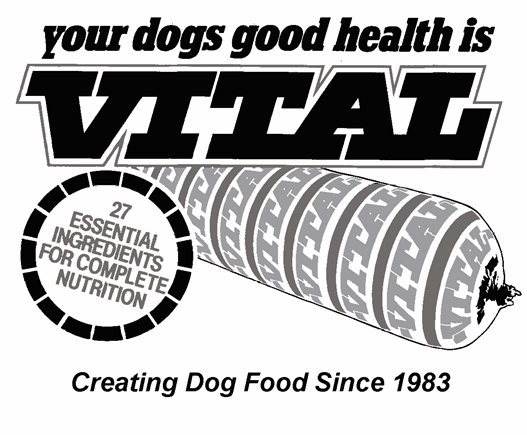 THE SCHIPPERKE SOCIETYAPPRECIATES THE GENEROUS SPONSORSHIP FROM VITAL PET FOODS